   Smer: Trgovinski tehničar   IV godina      PITANJA: Pojam bilansa stanja i bilansne ravnotežeSastavljanje početnog bilasa na osnovu iventaraČetiri osnovne grupe bilansnih promenaSastavljanje sukcesivnog bilasaProbni bilansProbni bilansSastavljanje bilansa na osnovu konta stanja i zaključnih kontaDnevnik-hronološka evidencijaGlavna knjiga-sistematska evidencijaPomoćne knjigeZaključak knjiga(dnevnik i glavne knjige)Pojam rashoda i prihodaDejstvo rashoda i prihoda na bilans stanjaKnjiženje rashoda i prihoda na uspešnim kontimaBilans uspeha (pregled rashoda i prihoda)Zaključni listTroškovi materijalaTroškovi zaradeTroškovi amortizacijeNematerijalni troškoviObarčun i knjiženje poslovnih prihodaFinasiski rashodiFinasiski prihodiPojam konta vremenskih razgrančenjaUnapred plaćeni rashodiObračunat i ne naplaćen prihodObračunat i ne naplaćeni rashodiUnapred plaćeni prihodiBilans i vremenska razgrančenjaRezultat poslovanja-utvrđivanje i prikazivanje u bilansu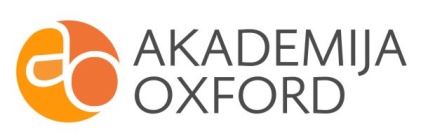 